Tapanilan Erä ry Karatejaos on 1980-luvun puolivälissä perustettu karateseura. Karatejaos kuuluu Suomen Karateliittoon ja on yksi sen suurimmista karateseuroista Suomessa. Tällä hetkellä Tapanilan Erän karatejaoksessa harjoittelee 300 karatekaa viikottain.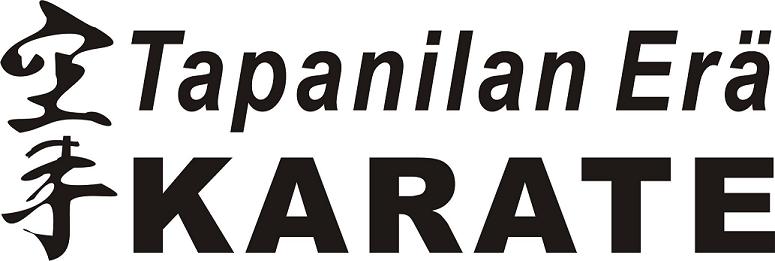 Tapanilan Erän Karatejaoksessa on ollut juniori- ja kilpatoimintaa sen historian alusta asti. Tällä hetkellä aktiivisia junioriharrastajia on 200, joista kilpailuissa käy noin 30 junioria. Tavoitteemme on laajentaa kilpailutoimintaa ja käydä jatkossa myös ulkomailla kilpailemassa. Karatejaos on saavuttanut Nuori Suomi sinetin vuonna 1999 kiitoksena ansiokkaasta juniori- ja nuorisotoiminnasta.Tapanilan Erä Ry Karatejaos hakee aktiivisesti uusia yhteistyökumppaneita. Ohessa on esiteltynä, mitä tukijamme saavat vastineeksi yhteistyöstä Tapanilan Erän Karatejaoksen kanssa.Tukisumma vuodessa:200 - 500 euroa		Internetsivujen erankarate.fi logo etusivulle ja linkki kohtaan tukemassa501 – 1000 euroaInternetsivujen erankarate.fi etusivulle logo ja linkki kohtaan tukemassaKilpailijoiden verryttelyasuun mainos (hihaan taikka oikeaan rintaan riippuen vapaana olevasta tilasta)1001 euroa ja enemmänInternetsivujen erankarate.fi logo etusivulle ja linkki kohtaan tukemassaKilpailijoiden verryttelyasuun mainos (hihaan taikka oikeaan rintaan riippuen vapaana olevasta tilasta)Kerran vuodessa järjestämme näytöksen / itsepuolustusharjoituksen / muu vastaava yhteistyökumppanin tiloissaNeuvottelemme kaikkien yhteistyökumppaneiden kanssa mielellämme myös erikseen heille sopivasta yhteistyöstä Tapanilan Erän Karatejaoksen kanssa. Lisätietoja Tapanilan Erän Karatejaoksen sponsoroinnista saat jaoksen puheenjohtajalta: Maija Laaksoselta p. 040-543 7733 ja erankarate@gmail.com. 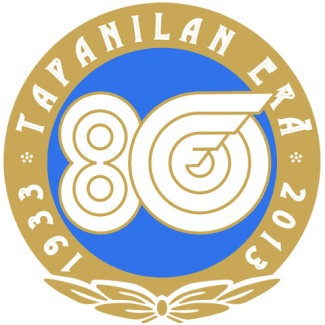 Etukäteen hyvästä yhteistyöstä kiittäen Tapanilan Erä Ry Karatejaos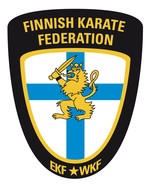 